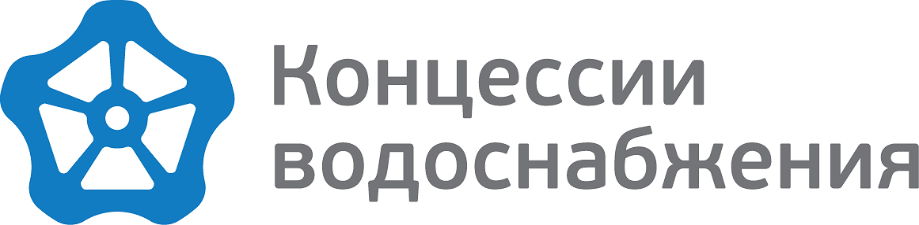 УТВЕРЖДЕН:Решением Единственного участникаООО «Концессии водоснабжения»Решение №1 от 28.04.2022 г.Директор										С. И. Сивоконь                                            1. ОБЩИЕ СВЕДЕНИЯДалее по тексту настоящего годового отчета термин «Общество» относится к Обществу с ограниченной ответственностью «Концессии водоснабжения».Данные, отраженные в отчете представлены по состоянию на 31.12.2021 г.2. ПОЛОЖЕНИЕ ОБЩЕСТВА В ОТРАСЛИООО «Концессии водоснабжения» создано в ноябре 2014 года для реализации проекта по реконструкции и модернизации объектов централизованной системы холодного водоснабжения и водоотведения Волгограда в рамках Концессионного соглашения.Состояние системы коммунальной инфраструктуры (централизованных систем холодного водоснабжения и водоотведения) на территории муниципального образования городской округ город-герой Волгоград на начало 2015 года характеризовалось изношенностью свыше 80,4%, низкими темпами и объемами реконструкции сетей и модернизации оборудования, высоким уровнем потерь в сети, низкой степенью энергосбережения и энергетической эффективности. Существующие проблемы возможно успешно решать с помощью концессионных соглашений.Концессионное соглашение в соответствии с нормами Федерального закона № 115-ФЗ «О концессионных соглашениях» является формой государственно-частного партнерства, которая позволяет осуществлять долгосрочные инвестиции в модернизацию социально-значимых объектов коммунальной инфраструктуры при условии гарантии возвратности инвестиций с заранее согласованной с инвестором доходностью.Общество 08 июня 2015 года заключило с муниципальным образованием городской округ город-герой Волгоград, от имени которого выступала администрация Волгограда, Концессионное соглашение в отношении объектов коммунальной инфраструктуры Волгограда (централизованных систем водоснабжения и водоотведения), именуемое далее и выше «Концессионное соглашение». Концессионное соглашение действует до 31 декабря 2044 года и закрепляет обязательства Общества как концессионера по созданию и реконструкции недвижимого имущества и технологически связанного с ним движимого имущества, входящего в объект Концессионного соглашения, право собственности на которое принадлежит или будет принадлежать муниципальному образованию городской округ город-герой Волгоград, а также обязательство по осуществлению холодного водоснабжения и водоотведения, включая водоподготовку, очистку сточных вод, с использованием объекта Концессионного соглашения и иного имущества. Во исполнение Концессионного соглашения Общество с 01 июля 2015 года осуществляет деятельность по обеспечению холодного водоснабжения и водоотведения на территории города Волгоград.В соответствии с постановлением администрации Волгограда от 25.06.2015 г. № 877 «Об определении гарантирующей организации для централизованных систем холодного водоснабжения и водоотведения Волгограда и установлении зоны ее ответственности» Общество является гарантирующей организацией, что означает обязанность заключить договор холодного водоснабжения, договор водоотведения, единый договор холодного водоснабжения и водоотведения с любым обратившимся к ней лицом, чьи объекты подключены (технологически присоединены) к централизованной системе холодного водоснабжения и водоотведения.26 июня 2015 г. утверждена инвестиционная программа Общества в сфере водоснабжения и водоотведения до 2017 г. В целях приведения в соответствие мероприятий инвестиционной программы актуализированной схеме водоснабжения и водоотведения Волгограда до 2025 г., приказами комитета тарифного регулирования от 29.01.2016 № 3/1, от 26.12.2017 № 53/33, от 20.12.2018 № 47/111, от 22.05.2019 № 15/1 внесены изменения в инвестиционную программу, в том числе продлен срок реализации мероприятий до 2022 г.В течение 2015 – 2020 гг. система централизованного холодного водоснабжения и водоотведения претерпела существенные изменения. Это связано с реализацией крупного комплекса мероприятий инвестиционной программы гарантирующего поставщика услуг водоснабжения и водоотведения на территории Волгограда, а также реализацией крупных проектов в рамках подготовки к проведению матчей чемпионата Мира по футболу 2018 года. По истечению этого периода в городе продолжились инновационные мероприятия по реконструкции канализационных очистных сооружений на о. Голодном, в рамках государственной программы «Чистая вода», а также ряд других системных проектов. Вышеуказанные мероприятия учитывают изменение структуры потребления и перераспределения потоков воды в городе, факторы, оказывающие существенное влияние на функционирование системы водоснабжения в целом и ее отдельных элементов в частности, в том числе, ввод в эксплуатацию модернизированных ВОС Краснооктябрьского района с увеличением производительности с 100 до 200 тыс. м3/сут., что привело к изменению режимов работы ВОС ТЗР, ВОС Латошинские, НС Олимпийская, Елабужская, Самарская и прочих ВНС. Изменились направления потоков и объемов воды в Тракторозаводском, Краснооктябрьском, Дзержинском, Ворошиловском и частично в Советском районах.Ликвидация или существенное сокращение производительности ряда крупных потребителей (тракторный, алюминиевый, моторный, судостроительный заводы и т.д.) изменили гидравлические потоки, что привело к перераспределению между промышленными и селитебными зонами застройки. В промышленных городских зонах водопотребление существенно сократилось. В то же время, появление новых районов застройки различной степени благоустройства, переоформление дачных обществ в индивидуальную жилую застройку привело к активному разбору воды в тех зонах, которые ранее не были охвачены системой централизованного водоснабжения.Внесение изменений в перечень мероприятий инвестиционной программы 2015-2022 гг. не повлекло изменения общих расходов на её реализацию в целом. Однако, имеется ряд других факторов и условий, повлиявших на деятельность Общества в 2021 году:а) высокий фактический износ коммунальной инфраструктуры и сетей.Одним из основных направлений при реализации концессионного проекта являлось инвестирование в мероприятия по энергосбережению и повышению эффективности, а также автоматизация производства коммунальных ресурсов, что в долгосрочной перспективе должно было привести к существенному сокращению операционных затрат и появлению источников для обслуживания привлекаемых облигационных займов.Фактический износ коммунальной инфраструктуры и сетей, выявленный в процессе реализации проекта, потребовал существенного отвлечения средств инвестиционной программы на мероприятия повышения надежности системы водоснабжения, реализация которых не влечет за собой сокращение издержек, но обеспечивает бесперебойную работу системы:•	замена ветхих и изношенных сетей;•	общестроительные работы на площадных объектах.б) низкие объемы реализации ресурсов потребителям реального сектора экономики.Фактические объемы полезного отпуска по воде и стокам оказались значительно ниже, чем при формировании конкурсной документации, по причине фактического снижения потребления ресурсов в производственной сфере и в сфере обрабатывающей промышленности. Фактический полезный отпуск по группе потребителей промышленного сектора экономики снизился в 2021 году на 21% по сравнению с 2013 годом. Данные потери подлежали компенсации в последующие периоды тарифного регулирования.в) недостатки тарифного регулирования.Низкий рост тарифов в г. Волгограде (не выше инфляции) не позволил сформировать источники для обслуживания долга и покрытия растущих операционных расходов для бесперебойной работы сети в 2021 году.Тарифные решения, действовавшие в 2021 году:•	Приказом КТР от 20.12.2017 № 51/9 «Об установлении тарифов на питьевую воду (питьевое водоснабжение), техническую воду, водоотведение для потребителей ООО «Концессии водоснабжения» городского округа город-герой Волгоград» утверждены тарифы на питьевую воду, техническую воду и водоотведение на долгосрочный период 2018-2022 гг.;• Приказом КТР от 17.12.2020 № 47/3 произведена корректировка тарифов с 01.07.2021 и планируемых объемов подачи воды и принимаемых сточных вод;• Приказом КТР от 18.12.2020 № 48/49 утверждены ставки тарифов на подключение к централизованной системе водоснабжения и водоотведения на 2021 год;Тарифные решения, принятые в 2021 году:• Приказом КТР от 20.12.2021 № 41/17 произведена корректировка тарифов с 01.07.2022 и планируемых объемов подачи воды и принимаемых сточных вод;•	Приказом КТР от 08.12.2021 № 37/49 утверждены ставки тарифов на подключение к централизованной системе водоснабжения и водоотведения на 2022 год.г) влияние пандемии вируса COVID-19.Произошло снижение выручки по всем группам потребителей (за исключением ООО «Концессии теплоснабжения») в силу снижения деловой активности, особенно в секторе малого и среднего бизнеса и в сфере образования. Сократило потребление ресурса и население.Влияние ограничений, связанных с пандемией, снизило платежеспособность потребителей.  Поступления денежных средств в 2021 году снизились на 0,2 млрд руб.Учитывая, что привлечение дополнительных кредитных ресурсов ограничено условиями Концессионного соглашения, Общество вынуждено было пересматривать финансовые планы и действующие инвестиционные программы с учетом необходимости стабилизации финансовой ситуации и текущей деятельности по обеспечению услугами жизнеобеспечения жителей Волгограда. Данные обстоятельства повлекли неисполнение Обществом обязательств перед владельцами облигаций и объявлению дефолтов.В целях снижения финансовой нагрузки, возможности выхода на заявленные в Концессионном соглашении эффекты в течении двух-трех лет и сохранения проекта в будущем по всем выпускам облигационных займов заключены мировые соглашения с отсрочкой выплаты процентов и основного долга до 2023 г.3. ОСНОВНЫЕ ДОСТИЖЕНИЯ ОБЩЕСТВА ПО ИТОГАМ ГОДА 1. Общий объем инвестиций с момента начала (08.06.2015 г.) реализации Концессионного соглашения по 31.12.2021 г. составил 6,46 млрд. руб., в т.ч. НДС, что составляет 91% от общего объема инвестиций первого этапа. В рамках реализации инвестиционной программы за 2021 год фактический объем финансирования на реализацию перечня мероприятий инвестиционной программы составил 116,05 млн. руб. Выполнены следующие мероприятия:– восстановлено благоустройство после строительства сетей водоотведения в п. ТИР Краснооктябрьского района Волгограда для прекращения сброса сточных вод в «Банный овраг»;- приобретен и смонтирован шкаф управления «Установка обеззараживания воды ОДВ-150/60С» для включения установки ультрафиолетового обеззараживания в технологический процесс на очистных сооружениях хозяйственно-бытовых сточных вод производительностью 1500 м3/сут, расположенного по адресу: Волгоградская область, Городищенский район, территория Новонадеждинского сельского поселения;-	строительно-монтажные работы по перекладке (реконструкции) сетей водоотведения по адресу: г. Волгоград, Дзержинский район по ул. Двинской от ул. Карская до ул. Рокоссовского и сетей водоснабжения по адресу: г. Волгоград, Советский район, ул. Казахская от пр-т Университетский до ул. Казахская.Завершены работы по:- разработке проектных работ по объектам: «Строительство сооружений биологической очистки на о. Голодный, 1 этап строительства» (разработана Рабочая документация) и «Строительство сооружений биологической очистки на о. Голодный, 2 этап строительства» (разработана Проектная и Рабочая документация, получено положительное заключение государственной экспертизы);- корректировке Проектной документации и разработана Рабочая документация с учётом поэтапного выполнения строительно-монтажных работ на объектах строительства: «Песколовки по адресу: о. Голодный» и «Здание решеток общей площадью 863,9 кв. м по адресу: Волгоградская область, Волгоград, о. Голодный».Предпринимаемые Обществом действия по реконструкции и модернизации централизованных сетей водоснабжения и водоотведения уже положительным образом сказались на ряде показателей, отражающих качество водоснабжения и водоотведения в г. Волгограде. Так, в частности, улучшены следующие показатели:2. По итогам своей деятельности в 2021 году Общество получило убыток в размере (2 172 720) тыс. руб. Основным фактором, оказавшим влияние на формирование показателя, стала корректировка дебиторской задолженности по начисленным процентам по облигационным займам, в соответствии с требованиями Положения по бухгалтерскому учету 15/2008 «Учет расходов по займам и кредитам», Международному стандарту финансовой отчетности (IFRS) 9 «Финансовые инструменты», заключением Мировых соглашений по облигационным займам и изменению подхода к учету расходов по кредитам и займам.Общие экономические показатели деятельности Общества за 2021 год:Стоимость чистых активов Общества на конец отчетного периода составила (1 097 832) тыс. рублей. Основным фактором, оказавшим влияние на формирование отрицательных чистых активов Общества в 2021 году, является корректировка дебиторской задолженности по начисленным процентам по облигационным займам. 3. В 2021 году Общество не смогло исполнить свои обязательства перед владельцами облигаций на общую сумму – 724 456 000 рублей, в связи с чем была рассмотрена возможность реструктуризации сложившейся задолженности по следующим выпускам:В ноябре 2021 г. Обществом заключены мировые соглашения с владельцами облигаций по выпускам 4-01-36487-R-001P от 19.11.2015 г., 4-02-36487-R-001P от 24.03.2016 г., 4-04-36487-R-001P от 13.03.2017 г.,4-05-36487-R-001P от 02.10.2017 г и в декабре 2021 по выпуску 4-03-36487-R-001P от 06.09.2016 г.4. ПЕРСПЕКТИВЫ РАЗВИТИЯ ОБЩЕСТВАВ период 2015-2021 гг. реализована большая часть из первого этапа инвестиционной программы.Утверждённый объем инвестиций, который Общество намерено осуществить в реконструкцию и строительство объектов водоснабжения и водоотведения г. Волгограда на 2022 год составляет 47,46 млн. руб., в т.ч. НДС.В 2022 году Общество планирует выполнить, среди прочего, следующие мероприятия:Завершить строительно-монтажные работы по перекладке (реконструкции) сетей водоснабжения и водоотведения по адресу: г. Волгоград, Тракторозаводской район, ул. Дзержинского;Завершить реконструкцию канализационного коллектора Ду 1000 мм по ул. Карла Либкнехта в Дзержинском районе г. Волгограда и канализационного коллектора Ду 1000 мм по адресу ул. Осипенко 102 б в Дзержинском районе г. Волгограда;Завершить строительно-монтажные работы по реконструкции канализационной сети Д=150-300 мм в п. Аэропорт в Дзержинском районе г Волгограда;Завершить проектные работы по разработке Документации по объектам:- Водоснабжение пос. Солнечный в Краснооктябрьском районе г. Волгограда. 2 этап строительства;- Водоотведение пос. Солнечный в Краснооктябрьском районе г. Волгограда;- Сооружение – внутриплощадочные сети на ВОС ТЗР по проспекту им. В.И. Ленина, 195а протяженностью 4805 м;- Здание очистных сооружений II блока 1-й очереди, 2-й очереди общей площадью 13422,3 кв. м по адресу: Волгоградская область, Волгоград, пр-кт им. В.И.Ленина, 195а.Выполнить строительство сетей водоснабжения и водоотведения для перспективной застройки Советского района Волгограда.Осуществить ввод в эксплуатацию построенных, реконструированных объектов Инвестиционной программы 2015 – 2021 гг.Общество намерено надлежащим образом исполнять свои обязательства по Концессионному соглашению: осуществлять реконструкцию и новое строительство объектов коммунальной инфраструктуры, обеспечивать холодное водоснабжение и водоотведение в городе Волгограде, обеспечивать инвестиционные вложения в развитие коммунальной инфраструктуры посредством привлечения средств облигационных займов.5. РАСПРЕДЕЛЕНИЕ И ВЫПЛАТА ПРИБЫЛИ УЧАСТНИКАМ ОБЩЕСТВАПо результатам деятельности Общества за 2021 год получен убыток в размере (2 262 341) тыс.руб.6. СВЕДЕНИЯ ОБ ОРГАНАХ УПРАВЛЕНИЯ ОБЩЕСТВАВ соответствии с Уставом ООО «Концессии водоснабжения» Совет директоров Общества не предусмотрен.Органами управления Общества являются:- Общее собрание участников Общества – высший орган Общества;- Директор.В случае, когда участником Общества является одно лицо, оно принимает на себя функции Общего собрания участников.Сведения о лице, занимающем должность единоличного исполнительного органа Общества:В соответствии с Уставом Общества, полномочия Единоличного исполнительного органа осуществляет Директор.В 2021 году руководство деятельностью Общества осуществлял Директор Общества -  Ахременко Елена Евгеньевна.Информация о Единоличном исполнительном органе Общества:ФИО: Ахременко Елена ЕвгеньевнаГод рождения: 1984Образование: высшееВсе должности, занимаемые данным лицом в Обществе и других организациях за последние 5 лет и в настоящее время в хронологическом порядке, в том числе по совместительству:На момент утверждения настоящего годового отчета Директором Общества является -  Сивоконь Сергей Иванович (избран 19.04.2022 г.).7. ОСНОВНЫЕ ПОЛОЖЕНИЯ ПОЛИТИКИ ОБЩЕСТВА В ОБЛАСТИ ВОЗНАГРАЖДЕНИЯ И (ИЛИ) КОМПЕНСАЦИИ РАСХОДОВ ОРГАНОВ УПРАВЛЕНИЯ По состоянию на 31.12.2021 Совет директоров и Коллегиальный исполнительный орган Уставом Общества не предусмотрены.Единственным органом управления Общества, который в течение 2021 года получал вознаграждение за выполнение управленческих функций согласно трудового договора, является Единоличный исполнительный орган (Директор). Размер заработной платы и премии не указывается, т.к. Директором Общества является физическое лицо.В течение отчетного года Общество не осуществляло выплату компенсационных расходов Директору Общества.8. ИНАЯ ИНФОРМАЦИЯОдним из ключевых принципов Общества является открытость и прозрачность. В соответствии с действующим законодательством Общество публично раскрывает информацию на странице уполномоченного информационного агентства Интерфакс - ЦРКИ http://www.e-disclosure.ru/portal/company.aspx?id=35439 и на сайте Общества http://investvoda.ru/.Полное наименованиеОбщество с ограниченной ответственностью «Концессии водоснабжения»Сокращенное наименованиеООО «Концессии водоснабжения»Адрес места нахождения400050, Волгоградская область, г. Волгоград, ул. им. Пархоменко, д. 47аУставный капитал58 010 000 рублейОГРН1143443032468ИНН3460019060КПП344401001Контактный телефон(8442) 99-67-96Адрес электронной почтыinfo@investvoda.ruНаименование планового показателяУстановленное Концессионным соглашением предельное плановое значениеФактический показатель концессионераДоля проб питьевой воды, подаваемой с источников водоснабжения, водопроводных станций или иных объектов централизованной системы водоснабжения в распределительную водопроводную сеть, не соответствующих установленным требованиям, в общем объеме проб, отобранных по результатам производственного контроля качества питьевой воды.0,51 %0,00 %Доля проб питьевой воды в распределительной водопроводной сети, не соответствующих установленным требованиям, в общем объеме проб, отобранных по результатам производственного контроля качества питьевой воды.0,23 %0,00 %Количество перерывов в подаче воды, зафиксированных в местах исполнения обязательств, организацией, осуществляющей холодное водоснабжение, по подаче холодной воды, возникших в результате аварий, повреждений и иных технологических нарушений на объектах централизованной системы холодного водоснабжения, принадлежащих организации, осуществляющей холодное водоснабжение, в расчете на протяженность водопроводной сети в год.1,60ед./км в год0,54 
ед./км в годУдельное количество аварий и засоров в расчете на протяженность канализационной сети в год.9,2ед./км в год9,2 
ед./км в годДоля проб сточных вод, не соответствующих установленным нормативам допустимых сбросов (далее по тексту – НДС), лимитам на сбросы.40 %8,97 %№п/пПоказатели2020 год, тыс. руб.2021 год, тыс. руб.1.Выручка от продажи товаров, работ, услуг3 378 6853 618 2322.Валовая прибыль 720 100972 7043.Чистая прибыль 78 475(2 262 341)4.Стоимость чистых активов1 352 665(1 097 832)5.Кредиторская задолженность544 5441 377 6656.Дебиторская задолженность1 108 1741 768 686Выпуск облигацийКоличество облигаций, по которым осуществлены выплаты (шт.)Купонный периодРазмер процентной ставки купона (%)Размер начисленных (подлежащих выплате) доходов в расчете на одну облигацию выпуска (руб.)Общий размер начисленных (подлежащих выплате) доходов по облигациям(руб.)4-02-36487-R-001P от 24.03.2016 г.1 900 00015.05.2020- 14.05.20218,571,73136 287 0004-04-36487-R-001P от 13.03.2017 г.1 100 00021.04.2020- 20.04.20219,082,85  91 135 0004-03-36487-R-001P от 06.09.2016 г.1 900 00002.10.2020- 01.10.20217,2561,18116 242 0004-05-36487-R-001P от 02.10.2017 г.1 100 00003.12.2019- 01.12.20209,594,74104 214 0004-05-36487-R-001P от 02.10.2017 г.1 100 00001.12.2020- 30.11.20217,2566,28  72 908 0004-01-36487-R-001P от 19.11.2015 г.1 500 00030.11.2019- 28.11.20209,580,16120 240 0004-01-36487-R-001P от 19.11.2015 г.1 500 00028.11.2020- 27.11.20217,2555,62  83 430 000ПериодПериодНаименование организацииДолжностьспоНаименование организацииДолжность20172018Акционерное общество «Информационно-вычислительный центр жилищно-коммунального хозяйства и топливно-энергетического комплекса Волгограда»Заместитель генерального директора по производству20182020Общество с ограниченной ответственностью «Каскад»Генеральный директор20202020Общество с ограниченной ответственностью «Концессии водоснабжения»Главный эксперт управления сбыта водоснабжения и водоотведения2020наст. вр.Общество с ограниченной ответственностью «Концессии теплоснабжения»Директор2020наст. вр.Общество с ограниченной ответственностью «Концессии водоснабжения»Директор(по совместительству)